Терещенко Анна Сергеевнаассистент Центра довузовской изодеятельности ЮФУОрганизационный опыт.Организация художественной смены в детских оздоровительных лагерях и программа пленэрной практики для учащихся Центра довузовской изодеятельности ЮФУ.Прохождение пленэрной практики - важная часть в процессе обучения изобразительному искусству. Пленэр, (фр. – «открытый воздух») явление уникальное и зародился в конце 19-начале 20-го века. Живописная практика на природе имеет принципиальное значение для формирования художественных навыков и является естественной составной частью учебного процесса. Прохождение пленэрной практики позволяет слушателям систематизировать знания по рисунку, живописи, композиции. Развивает такие качества как наблюдательность, способность анализа формы, цвета, формированию чувства меры и художественного отбора, что связано с задачей реализации художественного образа. Кроме этого занятия на пленэре способствуют формированию таких качеств как любовь к природе, бережному отношению к природному и культурному достоянию страны.Летняя пленэрная практика является неотъемлемой частью учебного процесса. В течение шести лет с ., я провожу занятия по пленэрной практике для учащихся Центра довузовской изодеятельности ЮФУ, участвую в организации конкурсов и мероприятий во время художественной смены в детских оздоровительных лагерях «Надежда» и «Экспресс» Краснодарского края. Художественная смена это уникальная возможность, открывающая новые горизонты в обучение изобразительному искусству. В чем же отличие художественной смены в летнем лагере от обычного прохождения пленэрной практики? Во-первых, занятия проходят ежедневно в определенное время, что позволяет ученикам войти в рабочий режим и таким образом повышать свое художественное мастерство и быстрее достигать высоких творческих результатов. Во-вторых, это смена обстановки, изображение прибрежной природы и морского пейзажа с натуры это новый интересный опыт. В третьих это неформальное общение способствующее формированию дружного коллектива и позволяющее лучше узнать учеников. Обязательной составляющей художественной смены является итоговый просмотр с выставлением оценок по рисунку, живописи, композиции. А так же мы проводим конкурс среди учеников на лучшего художника смены, победители которого определяются путем тайного голосования среди всех детей лагеря.Переход от длительной работы с натуры в мастерской к работе на пленэре из-за резких изменений размеров пространства, общего освещения натуры и ее окружающей среды труден для учеников. Непривычные условия работы на пленэре сказываются в этюдах первых дней практики, но дети довольно быстро адаптируются, становятся более организованными и самостоятельными, а так же происходит так называемое осветление палитры. Мы начинаем работу на пленере с карандашных зарисовок растений, постепенно переходим к пейзажу и поискам мотивов для этюдов. Живопись в основном выполняется гуашью, так как она удобна в работе и, что важно, даёт возможность вносить исправления, обладает хорошей кроющей способностью и цветовой насыщенностью. Дети старшего возраста пробуют себя в акварели, осваивая технику алла прима.Программа по пленэру направлена на совершенствование навыков по изобразительному искусству. Для овладения мастерством живописи, рисунка и композиции ученикам предлагается система заданий композиционно-тематического характера, выполняемых с натуры. Профессиональные знания, умения и навыки формируются и закрепляются в процессе работы над этюдами, набросками и эскизами. При этом большое значение придается развитию у слушателей наблюдательности, зрительной памяти, образного мышления, творческого воображения и эстетического вкуса.РАБОЧАЯ ПРОГРАММА ДИСЦИПЛИНЫПленэрная практикапрограммы довузовской подготовки«Начальный курс изобразительной деятельностиI ступень модуль №1» Пленэрная практика в рамках «Начального курса изобразительной деятельности I ступень» предполагает первое ознакомление обучающихся с рисованием на природе с натуры.Пленэрная практика – итоговые занятия с учащимися за учебный год. Это хорошая возможность, проверить качество знаний, выявить их глубину, последовательность, заметить наиболее характерные ошибки и на пленэре поработать над их устранением.Основные  понятия и задачи курса пленэрной композиции – разработка замысла и создание картины (этюд с использованием натуры). 	Замысел даёт представление о цели работы, её смысле, об эволюции образа в процессе его создания, в том числе в эскизах. А сама «картина» даёт представление о результате работы, об оформлении замысла, художественной целостности произведения, значимости его содержания. 	Учащиеся должны использовать различные варианты пластических решений самых разных тем и сюжетов, используя выразительно-смысловые эффекты. Программа предусматривает выполнение ряда разнообразных заданий: от простых эскизов этюдного характера до сложных длительных, иллюстрирующих пути проработки замысла. 	В работе над композицией большое значение имеют задания, пробуждающие пластическое воображение и фантазию. Учащимся даются задания на статику и динамику, на передачу пространства, колорита, движения. Важная задача программы – научить учащихся отражать жизненные впечатления в своих работах.Также очень важно объяснить ученикам правильную последовательность ведения работы. Все начинается с выбора мотива, далее делаются эскизы, потом эскиз утверждается педагогом и затем все переносится на формат. В работе на пленэре одним из главных является правильно взять большие тональные отношения «небо-земля», это позволяет точно передать состояние и избежать разбелов или черноты. В начале каждого занятия, говориться о девизе пленэра – «Три «П»:  Пропорции, Перспектива и Последовательность». Они проводятся по принципу: от простого к сложному. Начиная от зарисовки простого листочка к изображению дерева и пейзажа.Начиная от простой тумбы, через более усложнённую форму другой, идёт работа к анализу более сложной формы – арки, балкона, части здания. Заключительное задание по этой теме – зарисовка многоэтажного дома, имеющего декоративные архитектурные украшения.Также очень важно объяснить ученикам правильную последовательность ведения работы.Первый этап – ПРОПОРЦИИ. Здесь обращается внимание учащихся на композицию листа, выбор масштаба изображения по отношению к величине и формату листа, а так же на правильное определение габаритных пропорций: отношение длины, ширины и высоты изображаемого объекта.Второй этап – ПЕРСПЕКТИВА. Ребята должны определить и на листе наметить линию горизонта, находящихся выше или ниже линии горизонта. Относительно вертикальных линий обращается внимание на их параллельность, но при этом акцентируется на изменение длины (уменьшение) по мере ухода вглубь пространства.Третий этап – ПОСЛЕДОВАТЕЛЬНОСТЬ, подразумевает  не только соблюдение первых этапов работы, но и работу над проблемой воздушной перспективы. Характер линии: чёткость, толщина, актуальность тона должны уменьшаться по мере ухода в глубину пространства.Наброски и зарисовки, выполнение на пленэре, становятся связующим звеном между предметами «Рисунок», « Живопись» и «Композиция»Более глубокое понимание темы, после пленэра даёт возможность детям более эмоционально работать над выразительностью выбранных сюжетов. На этом этапе творчества срабатывают два основных момента: познание и эмоциональность. Во время учебного процесса, построенного на:соприкосновении с натурой – живым созерцанием;изучении и анализе натуры – абстрактным мышлением;изображении натуры – практикой, ребёнок создаёт более художественно-выразительный образ родного края.Список основной литературы по пленэрной практике.Авсесян О.А. Натура и рисование по представлению: Учебное пособие – М.: Изобразительное искусство, 1985. – 152 с., ил.Беда Г. В. Основы изобразительной, грамоты: Рисунок, живопись, композиция. – М.: Просвещение, . 1981. - 239 с.,ил.Дейнека А. А. Учитесь рисовать. –М.: Изобразительное искусства, 1955.Джил Р.У. Рисование пером и тушью. Пер. с англ. – М.: Высшая школа, 1983.- 344 с. ил.Ли. Н.Г. Рисунок. Основы учебного академического рисунка. –М., 2003.Ростовцев Н.Н. Академический рисунок:. – 3 – е изд., доп. и перераб.- М.: Просвещение, Владос,1995. - 239 с., ил.Соловьева Б.А. Искусство рисунка. - Л.: Искусство, 1989. - 255 с., ил.Столяров И. М. Акварель. Материалы и способы письма. - Минск, 1980.Тихонов С.В., Демьянов В.Г., Подрезков В.Б. Рисунок. - М.: Искусство, .Терещенко Н.А. Учебник рисования для начинающих. – Ростов н /Д: Владис; М.: РИПОЛ классик, 2012 – 192 с.: ил.Шорохов Е.В. Основы композиции.– М.: Просвещение, 1979. - 303 с., ил.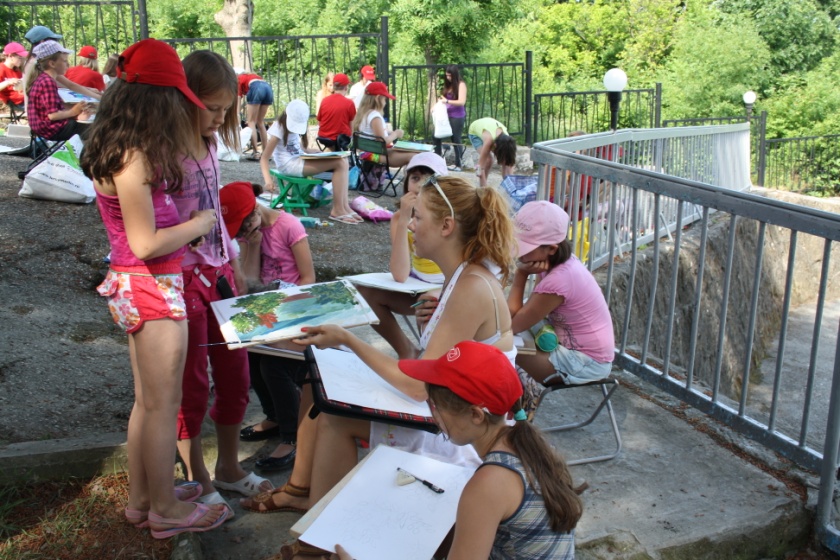 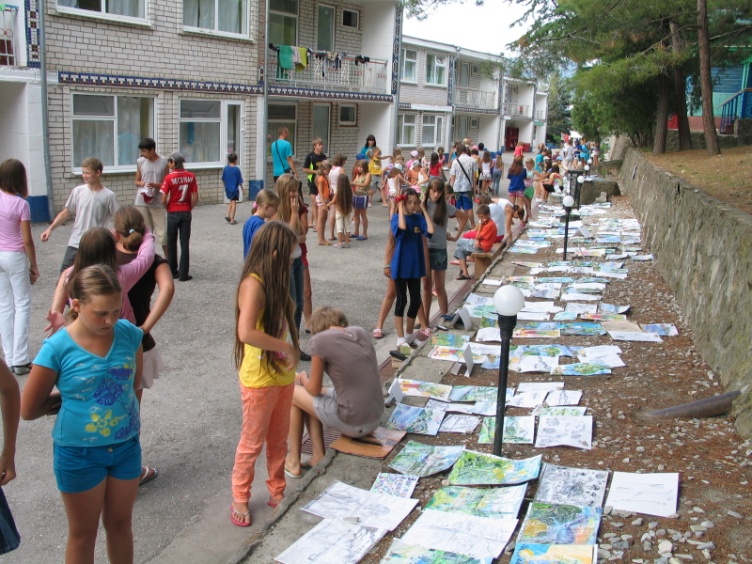 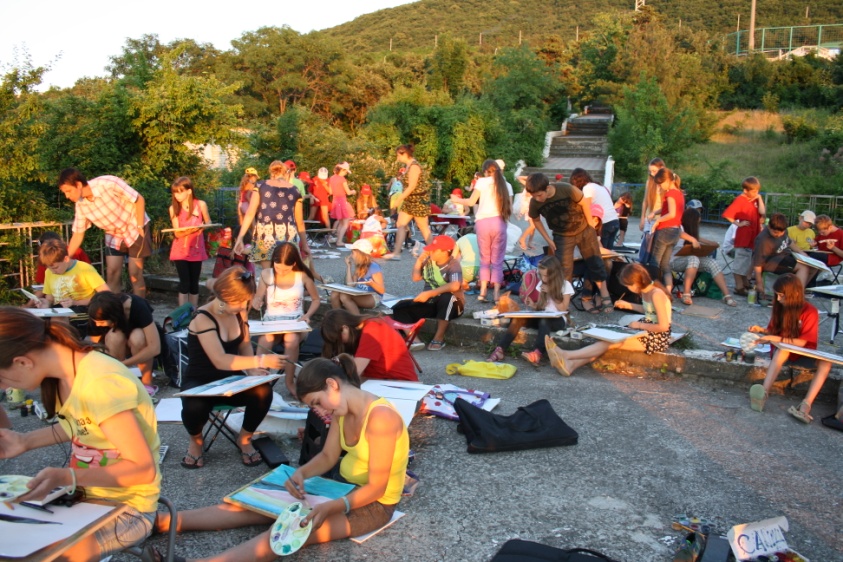 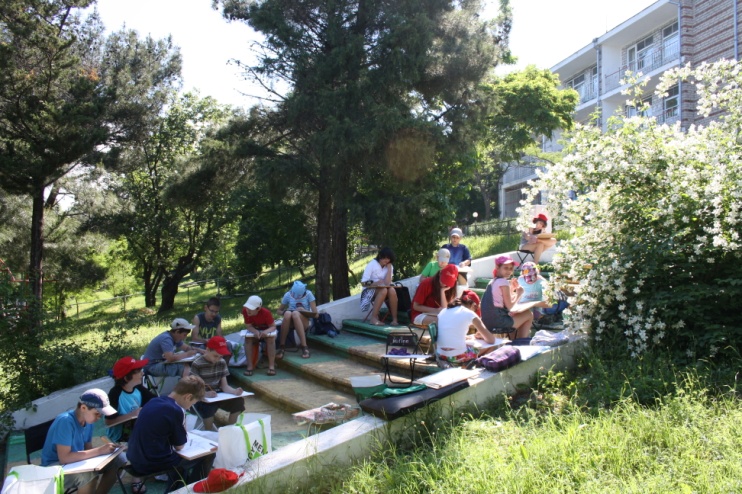 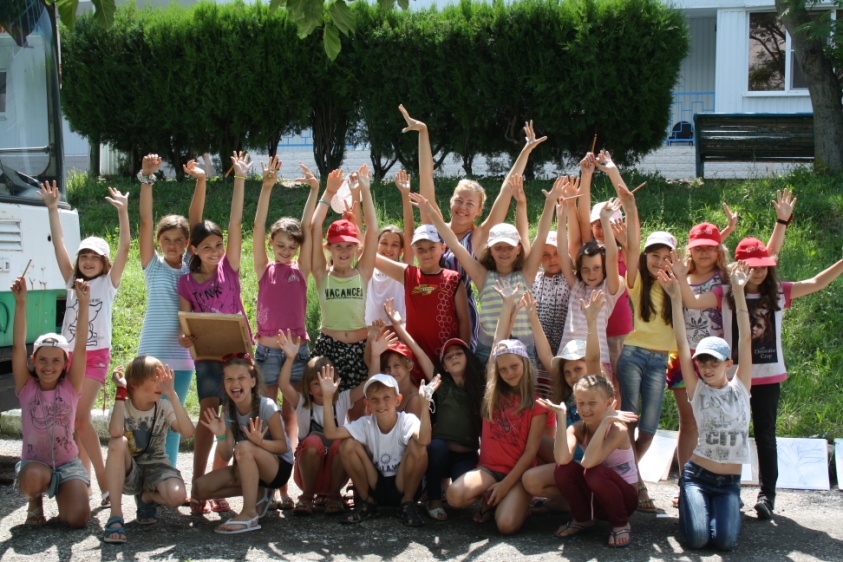 